Events and AnnouncementsHappy birthday! Are there any birthdays this week?  If so, let us know so we can wish you many happy returns.Bible Study is Wednesday, September 18 at 10:00, as we continue our study of the book of James.   Come for coffee and discussion.   Culmore United Methodist ChurchSeptember 17, 20193400 Charles StreetFalls Church, VA  22041 Tel. 703-820-5131  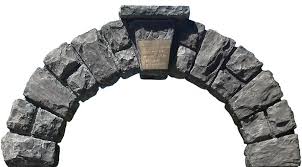 See, I lay a stone in Zion, a tested stone,
    a precious cornerstone for a sure foundation;
the one who relies on it
    will never be stricken with panic.Isaiah 28: 16Culmore United Methodist ChurchSeptember 17, 2019Pastors:  Rev. Nelson Neil, Rev. Beth NeilMusic:     Dr. Wonhee Kang, All Nations ChoirPersonal Reflection: If we do not have Jesus as our cornerstone, holding us together, strengthening us and keeping us in alignment with his purpose, then nothing we build will be of value.—T.L. LoweryPrelude    How Great Is Our God           W&S 3003Welcome and Announcements Passing of the PeaceScripture:   Matthew 7: 24-27 Hymn    My Hope Is Built		 UMH 368 1,2,4)Opening Prayer: Dear God,Sometimes we’re like the foolish man, building his house on shifting sand.  We pick a poor foundation, and then wonder why life sweeps us away. Help us choose the solid rock.  Help us make Jesus the cornerstone of our lives.    Amen.  Lesson for Young and Young at HeartResponsive Reading: Ephesians 2:13-21                              (selections)In Christ Jesus you who once were far away have been brought near.     For he himself is our peace, who has        destroyed the dividing wall of hostility.Consequently, we are no longer foreigners and strangers, but fellow citizens with God’s people.We are members of his household, built on the foundation of the apostles and prophets, with Christ Jesus himself as the chief cornerstone that holds all the parts together.In him the whole building is joined together and rises to become a holy temple in the Lord.Hymn    In Christ Alone                W&S 3105Sermon:    Finding the RockCommunity Prayer Anthem   Jesus Is A Rock		W&S 3074    Doxology			                           UMH 95Hymn    Go to the World  	           W&S 3158Benediction 